Brief  on UDYAMA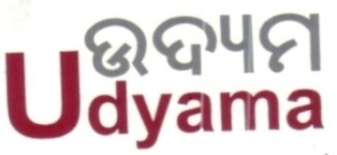 Since last one and half decades, UDYAMA has demonstrated few evidence based initiatives working directly with community  and engaging partner NGOs  in coastal,  tribal areas and carved out good learning on community resilience process and environmental richness. Learning–Linking- Livelihoods is the core areas of UDYAMA that has scaled and replicated in coastal, rural and tribal hinter lands.Founded in 1997, UDYAMA primarily aims towards strengthening and building capacities of local communities with a view to  changing  a culture of self-reliance harnessing resource base, blending with local-resource and improved technology transformation with well articulated development communication.   We are focusing following activities:Community  Livelihoods Resilience at Coastal, Rural  and Tribal Hilly Regions Model building on Sustainable Agriculture ,biodiversity conservation, and ecological capital .Micro-Water, Land  & common  resource management, rejuvenation & stabilizationHouse-Hold Nutrition, Sanitation, Hygiene, Focusing women & children Life Skill Development , income diversification And alternate livelihoods of ultra poorAdvocacy towards City Resilient program ,Green Energy,  Gearing Greening Minimizing Adverse impact of Distress Migration at source & destinationCitizen Action & Institution building, on climate Justice involving & multi-stakeholdersLow carbon, Green Energy, Environmental Education & Gearing GreeningNetworking towards  mainstreaming DRR & climate JusticeResult Based Management Training  ,Study & adaptive action researchUdyama attempts consistently to stem the rot and build back the societal networks that can rejuvenate the resource base. Searching alternative process to live with dignity and deal the Next Development Challenges for a lasting solution to disaster resilient development & ecological Sustainability. With our   steady and sustained effort on disaster resilient development process, UDYAMA has bagged UN-ECOSOC status, Accredited to UN-Global compact, UN-CONGO, UNISDRR,UNEP-SCP engine, UNCCD, UNFCCC,GFDRR and Global Water Partnership and members in stakeholders’ forum, City-Net, National Institute of Open Learning for Vocational Training , India Gateway, Government of India (NPO) , Water Climate Coalition, Global Network for Disaster Risk Reduction and WSP,WSSCC, End Water Poverty  Campaign SusanA,and SAMHITA, CDRN, AADRR, SPHERE-India.  Very Recently UDYAMA has awarded e-NGO 2012 Using ICT in Development. 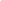 Name of the OrganizationUDYAMARegistered Officec/o Krushna Chandra Mahapatra, Near Gandhi ParkAt/Post/District. Nayagarh, Orissa, India,PIN – 752 069.Western Orissa : KBK project Office:High School Pada,Pattanaik Niwas, Titlagada-767033,Bolangir, Orissa, IndiaC/o Sri Panchu Parida,( Retd Head Master ,Papadahandi, Nabarangpur, Odisha,Communication Address of Coordination OfficePlot No. HIG - 140, K-6,Kalinga Vihar, Post. Patrapada ,Bhubaneswar – 751 019,Orissa, IndiaCommunication contactTelephone/fax:     (0674) 2475656,Mobile:                +91 94371 10892Email:                  udyama@sify.com;                              udyama.pradeep@gmail.com : Website:              www.udyama.orgLook to Learn ---- Learn to Know----- know to Show----- show to Grow The name ...Contact person &DesignationPradeep Mohapatra,Secretary  cum team leader http://www.google.co.in/search?hl=en&q=pradeep+mohapatra&btnG=Google+Search&metaLegal Status(Registration No.746/44 - 1997-98, dated 7th June1997)FCR Status(Registration No. 105180003, dated 18th May 2001)Income Tax Department registrationPAN - AAATU1326R Non-Profit & Tax Exemption unde 12A (46/2007-2008 )and 80 G(109-2007-08) Name of the BankerState Bank of India, ADB, Nayagarh, Current Account No-11044519127   (  for foreign contribution only)SBININ BB270